22. METAMORFOZA       6 + 1Odrzucając za każdym razem literę z pola z autem i układając nowy wyraz (jeden w l.mn, jedna nazwa własna) należy dojść od słowa PARKOWANIE do słowa WPI.W żółtych polach można odczytać dwuwyrazowe rozwiązanie.Wpisywane wyrazy można skojarzyć z (kolejność przypadkowa): zabawą, Internetem, dygnitarzem, książkami, placówką, białkiem. Litery z kratek z liczbami utworzą 3-wyrazowe rozwiązanie.                                                    I RUNDA CZEPKA  9  +  1  +  1Określenie podano w parach, ale w przypadkowej kolejności. Należy je wpisać tak, aby w niebieskim wierszu powstał wyraz. Ujawniono ostatnie litery wpisywanych wyrazów. Z liter w żółtych polach należy ułożyć rozwiązanie o początkowych literach U-5, M-6.Dawna nazwa koguta (mazowieckie, skojarz z głosem) – biust.Dorośli ze względu na wiek – duży obiekt pływający.Uczy o związkach i zasadach  - faraon egipski, jego imieniem nazwano największą piramidę. Nóż stolarski  - straganik. Potentaci finansowi – szef uczelni.Robert, kierowca rajdowy – kierunek Picassa i Braque’a.Samica rudego drapieżnika  - pojedyncze płaskie opakowanie leku.Wystają z dachów  - zespół cech wywołujących wesołość. 3. JOLKA Z POWIEŚCIĄ I JEJ AUTOREM    19  +  2Ujawniono wszystkie litery G, U i Z. W kolorowych polach powstanie (po uzupełnieniu liter na skrzyżowaniach) imię i nazwisko pisarza i tytuł jego powieści. Kolejność określeń alfabetyczna. ● Rosyjski samolot transportowy.	● Obecność powietrza w jamach ciała.● Stolica Turcji.	● Np. Shreck.● Said, marokański biegacz, 	● Otwór w skórze.mistrz olimpijski.	● Klub piłkarski z Saragossy.● Amerykański komputer z lat 70-tych 	● Imię męskie (skojarz z Dancewicz).i 80-tych XX w.	● Lęk przed Cyganami.●  Miasto w powiecie olsztyńskim 	● Rozłam w rodzinie.nad rzeką Dymer.	● La ….. , teatr w Mediolanie.● Monika, siatkarka sezonu 2022-23.	● Drzewo iglaste.● Alga.	● Pierwiastek chemiczny lub radziecki● „Najkrótszy” księżyc Jowisza.	szachista.● Napój alkoholowy z liści agawy.	21. DIAKROSTYCH  12  +  1  +  1  +  2Pierwsze litery odgadywanych wyrazów utworzą imię i nazwisko pisarza ,a litery uporządkowane od 1 do 69 złożą się na początek jego powieści. Dodatkowe punkty za podanie jej tytułu.A) 17 – 24 – 40 – 2 – 9 = złomowisko samochodowe.B) 12 – 7 – 27 – 1 – 42 – 52 = podjadek, owad szkodnik upraw.C) 47 – 43 – 25 – 41 – 3 – 38 = szlachetna odmiana azbestu aktynolitowego (anagram MATNIA).D) 35 – 28 – 4 – 58 – 68 – 18 = część tokarni naciskana nogą.E) 44 – 69 – 5 – 48 – 14 – 29 = nieproszony gość.F) 32 – 10 – 50 – 39 – 63 = syberyjski drapieżnik o brązowym futrze.G) 26 – 19 – 54 – 8 – 49 – 65 = odgłos spadających kamieni.H) 31 – 6 – 57 – 21 – 56 – 61 = jednostka długości używana w carskiej Rosji.I) 53 – 64 – 22 – 33 – 45 – 13 = dźwigar dachowy.J) 16 – 36 – 59 – 51 = paniczne lub fobiczne.K) 66 – 11 – 20 – 60 – 67 = błąd w informatyce.L) 30 – 62 – 46 – 23 – 15 – 55 – 34 – 37 = placuszek serowy (w wyrażeniu: złożyć dłonie w ……..)19. UŁOŻONE Z PIASECZNA    16  +  2Krzyżówki należy wypełnić wyrazami ułożonymi ze słowa PIASECZNO. Każda z cyfr odpowiada takiej samej literze w każdym diagramie.  W kratkach z gwiazdkami znajdują się samogłoski. Z liter w żółtych i niebieskich kratkach należy ułożyć rozwiązanie o mieszkańcach dzielnicy śląskiego miasta.20. REBUS KOŁOWY      5Początkowe litery: C. P. M. W. T.6. SZYFROGRAM    6  +  1  +  2Rozwiązanie to początek pewnej powieści wydanej w 1937 r. Dodatkowe 2 pkt za podanie jej tytułu i autora.21) pora roku.17) my z racji miejsca urodzenia.27) inna nazwa Jeziora Czudzkiego (granica Rosji i Estonii).23) wskrzeszony przez Jezusa.19) nacierające wojsko.13) żołnierz w niewoli.7. NAPISALI UTWÓR „BRACIA”    9  +  1Z liter w kolorowych polach ułóż nazwisko piątego autora.POZIOMO: nazwiska autorów utworów pt. „Bracia” (imiona w kolejności przypadkowej: Karol, Roman, Stanisław, Zdzisław)PIONOWO: 1) wydalenie w 1885 r. Polaków z Prus..2)  dalekie odgłosy.3) urok, czar, krasa.4) kraina dalajlamy.5) w olstrach kowboja.8. KRZYŻÓWKA Z TYTUŁEM    9  +  1Dodatkowy punkt za odnalezienie w diagramie tytułu książki A Christie (początek i koniec w kratce z gwiazdką).POZIOMO: 	PIONOWO: 5) ziemi lub na wyboistej drodze.	1) brunatny ptak lub drewno brzozy. 6) … jedzenia czyli pogrzebanie w misce.	2) kotlet z mięsa lub ryby.7) podżegacz, tajny agent.	3) urządzenie rozdzielające mieszaniny.8) dziedziczka.	4) niewielkie zdjęcie.	5) rodzaj deskrypcji.9. REBUS ANAGRAMOWY  5Początkowe litery P. N. N. R. N. 18. SYNTEZA Z TERMINAMI LITERACKIMI  10,5  +  14  +  1Do diagramu należy wpisać podane wyrazy i nazwy czternastu rodzajów utworów literackich o początkowych literach: B E G J L M R R S S S S S T. Z liter znajdujących się w kratkach z kropką należy ułożyć jeszcze jeden rodzaj utworu.5-LITEROWE: AMBRA  AWERS  INDIE  KREML  SATYR  SERIA  SPORT  TWIST  6-LITEROWE: DOJAZD  KLADNO  KOBURG OKWIAT  7-LITEROWE: GROZNYJ  IMANDRA8-LITEROWE: ADIABATA  GŁASNOST  NESTORKA  SUPREMES  9-LITEROWE: GĄSSOWSKI10-LITEROWE: BIOMIMIKRA  UŻYŹNIANIEPISARKA ….15. LOGOGRYF    5  +  1W kolorowych polach powstanie, czytane rzędami,  imię i nazwisko niemieckiej pisarki.1) miasto na Podkarpaciu, nazywane Stolicą Polskiego Wina.2) król Krety, zleceniodawca Dedala.3) wieprzowe mięso na kotlety.4) pogląd filozoficzny, konkretyzm.5) jedno z insygniów władzy królewskiej.… I JEJ POWIEŚĆ16. LOGOGRYF    4   +  1W kolorowych polach powstanie, czytany kolumnami, tytuł powieści pisarki z poprzedniego zadania1) brzegi, skraje.2) Kazimierz od „Orłów”.3) buraki z chrzanem i octem.4) wiadomości odebrane na O2 lub WP.10. KOMBINAGRAM  6  +  6  + 1Odgadnięte wyrazy należy wpisać do diagramu A tak, aby ostatnia litera jednego była pierwszą następnego. Przestawiając litery w każdej kolumnie należy ułożyć nowe słowa i wpisać je do diagramu C. Litery z diagramu B przeniesione do diagramu D, stosownie do przemieszczenia liter z diagramu A do C złożą się na rozwiązanie.1-2) Roman Jerzy, „Kolumbowie rocznik 20”.2-3) William Butler, „Róża”.3-4) Piotr Andrzej, „O-bi, o-ba”.4-5) Cyprian Kamil, „Promethidion”.5-6) Alexandre, „Trzej muszkieterowie”.6-7) Isaac Beshevis, „Sztukmistrz z Lublina”.12. JOLKA     43W diagramie ujawniono wszystkie litery M i W. Kolejność określeń alfabetyczna.● Mieszkanka Mali lub Togo.	● Dośrodkowanie Zielińskiego.● Zbiór dokumentów.	● Kordek lub Szpakowski poufnie.● Wielki lub Newski.	● Myśl przewodnia.● Niski głos kobiecy.	● Dzielą się na ery.● Eksploatator statku.	● Obrazek na ekranie komputera.● Wawelski gobelin.	● Miasto nad Jeziorakiem.● Marcinek lub gawędka.	● Klawisz na klawiaturze komputera.● Pogoda.	● Polski samochód elektryczny.● Dostarcza olbrotu i ambry.	● Ara lub kura.● Właściciele podrzędnych restauracji.	● Pomost ładowniczy.● Chwyty lub zwisy.	● Drenik lub cewniczek.● Negatywny oceniacz.	● Pan kret lub mysz.● Piękna lub brukowa.	● Międzyzwrotnikowe zbiorowisko● Łajdacy, niegodziwcy.	     roślinne.● Twórca Winnetou.	● Obraz przeniesiony do komputera.● Wgłębienie skalne.	● Zabiegi, usiłowania.● Jedzie przed pługiem.	● Niesamowita istota.● Marka żarówek.	● Kopiec egzotycznych kuzynów mrówki.● Gaz, efekt wyładowań elektrycznych.	● Dawne nakrycie głowy papieża.● Tutaj jesteś.	● Owoc jadany z bitą śmietaną.● Ruczaj.	● Państwo papieskie.● Otawa.	● Nosa w nie swoje sprawy.                                                PISARZ I JEGO POWIEŚĆ13. METAMORFOZA      5                                             14. PANTROPA  4  +  1             Tytuł powstanie w żółtych polach.  ● Bacik.  ● Z jego owoców wódka do toniku.  ● Konserwowa ryba (zdrobniale).  ● Przestarzale produkty żywnościowe. PPAAR R KKOOWWAANNIIEEWWPPII23. Z „WPI”         6  +  123. Z „WPI”         6  +  123. Z „WPI”         6  +  123. Z „WPI”         6  +  123. Z „WPI”         6  +  1IWPWIPWPIPIW782612PWI11310IPW5491123456789101112Autor zadań: Stanisław Wójtowicz     Korekta: Z.U.U.VI Szaradziarskie Mistrzostwa Piaseczna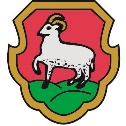                                              13.04.2024Imię i   nazwisko                                                                 Zadań  23Punkty   230,5SSKKKKIIKKAAMMYYRRGZUU4. KALAMBUR SZUFLADKOWY    1Odwrócona wersja próbnaw koreańskim samochodzie.Mógłbym ją oglądać w kinie,chociażby i co dzień.5. KALAMBUR KOŁOWY    1Haust, zwykle w wierszu,rzeka na zachodzie.Choć krwawe, mają wciąż wzięcie w narodzie.1B2A3C4D5E6H7B8G9A10F11K12B13I14E15L16J17A18D19G20K21H22I23L24A25C26G27B28D29E30L31H32F33I34L35D36J37L38C39F40A41C42B43C44E45I46L47C48E49G50F51J52B53I54G55L56H57H58D59J60K61H62L63F64I65G66K67K68D69E123435   *26   *447   *36   *5   *25   *48   *46   *5   *37   *7   *18   *35   *47   *8   *5   *5   *7   *7   *5   *8   *46   *95   *498   *35   *28   *8   *128   *7   *36   *45   *36   *8   *35   *37   *1 2 3 4 5   *6   *7   *8   *9 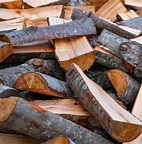 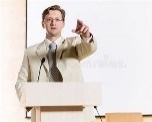 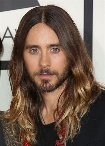 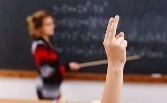 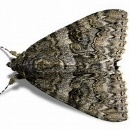 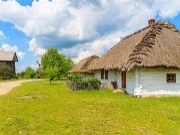 2133621424123456172043632127891011122781672634131415161718233351892519202122232419101312922252627282930132830515113132333435361234512345 *678*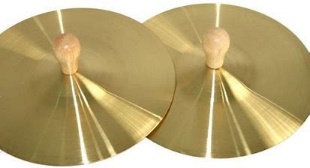 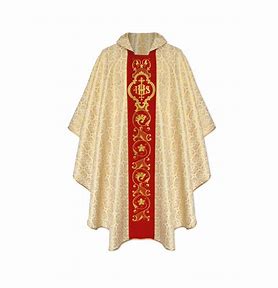 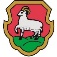 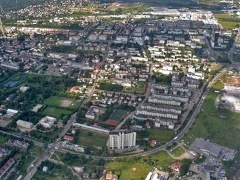 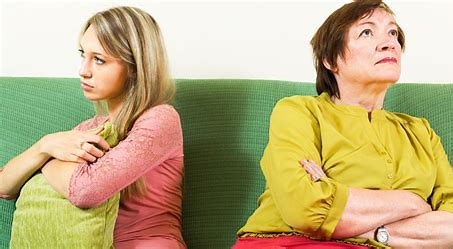 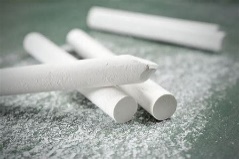 ********Piętnasty rodzaj *12345123417. PALINDROM    3Dawno temu              Piaseczanin …Żył jak Bóg przykazał, miał poglądy zdrowe,pracy nie unikał, zupełnie jak dziś.Lubił dni kwietniowe, lubił __ / __ __ __ __ __ __ /__ /  __ / __ __ __ __ __ __ __ __ __ __   lubił w tany iść.16A BRIZUYAWANR3LUSTR45WDEŁOOABKR27YCYBIBARWIC D11. ANAGRAM   2„Z Sienkiewicza”UcieczkaGdy __ __ __ __ __ __ / __ __ nimi Tatarzynów mrowie,to wszyscy myśleli: „Nadszedł czas zagłady”.I wtedy __ __ __ __ __ __ __ __  koncept błysnął w głowie,po którym pohańcy zgubili ich ślady.WWWMWWMMMTHOMASBERGER****Zmień literę w zaznaczonym polu na inną, ułóż nowy wyraz (rzecz. posp. w l.p.) i dojdź od  THOMASA do BERGERA.  W żółtych polach są samogłoski.